Number of clusters Clusteringhttp://www.holehouse.org/mlclass/13_Clustering.htmlPrevious Next IndexUnsupervised learning - introductionTalk about clusteringLearning from unlabeled dataUnsupervised learningUseful to contras with supervised learningCompare and contrastSupervised learningGiven a set of labels, fit a hypothesis to itUnsupervised learningTry and determining structure in the dataClustering algorithm groups data together based on data featuresWhat is clustering good forMarket segmentation - group customers into different market segmentsSocial network analysis - Facebook "smartlists"Organizing computer clusters and data centers for network layout and locationAstronomical data analysis - Understanding galaxy formationK-means algorithmWant an algorithm to automatically group the data into coherent clustersK-means is by far the most widely used clustering algorithmOverviewTake unlabeled data and group into two clusters
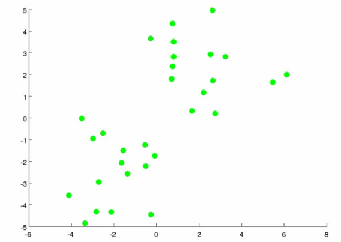 Algorithm overview1) Randomly allocate two points as the cluster centroidsHave as many cluster centroids as clusters you want to do (K cluster centroids, in fact)In our example we just have two clusters2) Cluster assignment stepGo through each example and depending on if it's closer to the red or blue centroid assign each point to one of the two clustersTo demonstrate this, we've gone through the data and "colour" each point red or blue
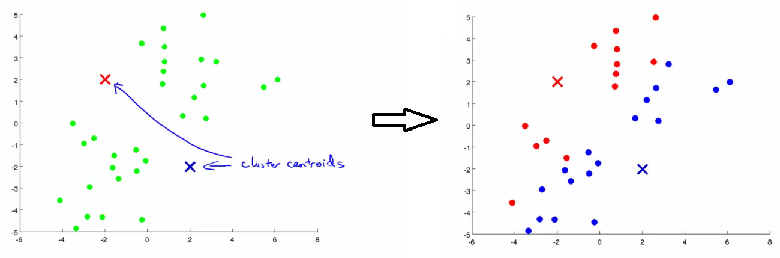 3) Move centroid stepTake each centroid and move to the average of the correspondingly assigned data-points 
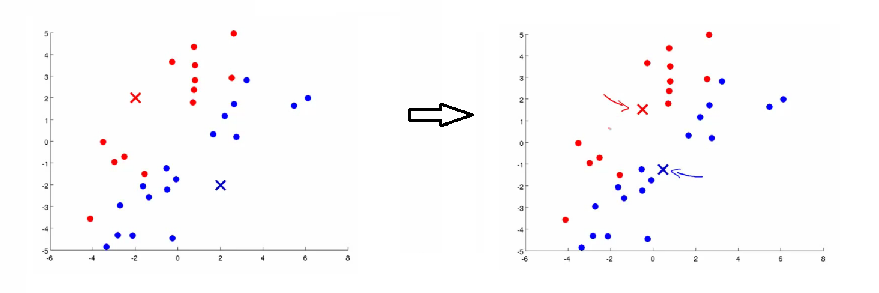 Repeat 2) and 3) until convergenceMore formal definitionInput: K (number of clusters in the data)Training set {x1, x2, x3 ..., xn) Algorithm:Randomly initialize K cluster centroids as {μ1, μ2, μ3 ... μK}
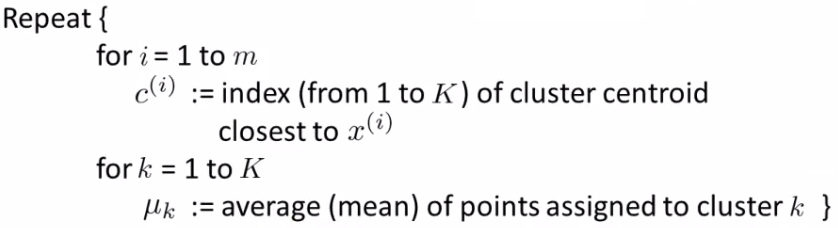 Loop 1This inner loop repeatedly sets the c(i) variable to be the index of the closes variable of cluster centroid closes to xi i.e. take ith example, measure squared distance to each cluster centroid, assign c(i)to the cluster closest
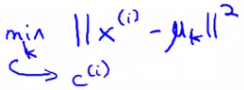 Loop 2Loops over each centroid calculate the average mean based on all the points associated with each centroid from c(i)What if there's a centroid with no dataRemove that centroid, so end up with K-1 classesOr, randomly reinitialize itNot sure when though...K-means for non-separated clustersSo far looking at K-means where we have well defined clustersBut often K-means is applied to datasets where there aren't well defined clusterse.g. T-shirt sizing
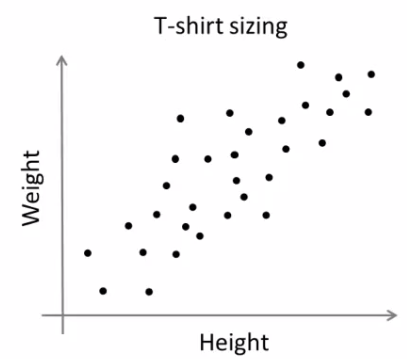 Not obvious discrete groupsSay you want to have three sizes (S,M,L) how big do you make these?One way would be to run K-means on this dataMay do the following
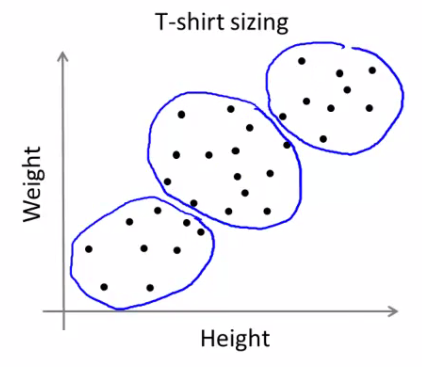 So creates three clusters, even though they aren't really thereLook at first population of peopleTry and design a small T-shirt which fits the 1st populationAnd so on for the other twoThis is an example of market segmentation Build products which suit the needs of your subpopulationsK means optimization objectiveSupervised learning algorithms have an optimization objective (cost function)K-means does tooK-means has an optimization objective like the supervised learning functions we've seenWhy is this good?Knowing this is useful because it helps for debuggingHelps find better clustersWhile K-means is running we keep track of two sets of variablesci is the index of clusters {1,2, ..., K} to which xi is currently assignedi.e. there are m ci values, as each example has a ci value, and that value is one the the clusters (i.e. can only be one of K different values)μk, is the cluster associated with centroid kLocations of cluster centroid kSo there are K So these the centroids which exist in the training data space μci, is the cluster centroid of the cluster to which example xi has been assigned toThis is more for convenience than anything elseYou could look up that example i is indexed to cluster j (using the c vector), where j is between 1 and KThen look up the value associated with cluster j in the μ vector (i.e. what are the features associated with μj)But instead, for easy description, we have this variable which gets exactly the same value Lets say xi as been assigned to cluster 5Means thatci = 5μci, = μ5Using this notation we can write the optimization objective;
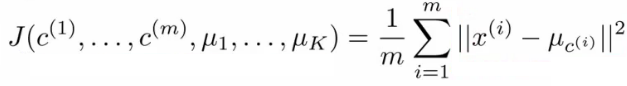 i.e. squared distances between training example xi and the cluster centroid to which xi has been assigned toThis is just what we've been doing, as the visual description below shows;
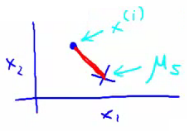 The red line here shows the distances between the example xi and the cluster to which that example has been assignedMeans that when the example is very close to the cluster, this value is smallWhen the cluster is very far away from the example, the value is largeThis is sometimes called the distortion (or distortion cost function)So we are finding the values which minimizes this function;
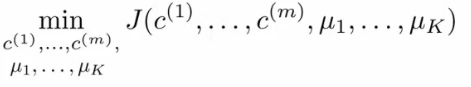 If we consider the k-means algorithmThe cluster assigned step is minimizing J(...) with respect to c1, c2 ... ci i.e. find the centroid closest to each exampleDoesn't change the centroids themselvesThe move centroid stepWe can show this step is choosing the values of μ which minimizes J(...) with respect to μSo, we're partitioning the algorithm into two partsFirst part minimizes the c variablesSecond part minimizes the J variablesWe can use this knowledge to help debug our K-means algorithmRandom initializationHow we initialize K-meansAnd how avoid local optimumConsider clustering algorithmNever spoke about how we initialize the centroidsA few ways - one method is most recommendedHave number of centroids set to less than number of examples (K < m) (if K > m we have a problem)0Randomly pick K training examplesSet μ1 up to μK to these example's valuesK means can converge to different solutions depending on the initialization setupRisk of local optimum
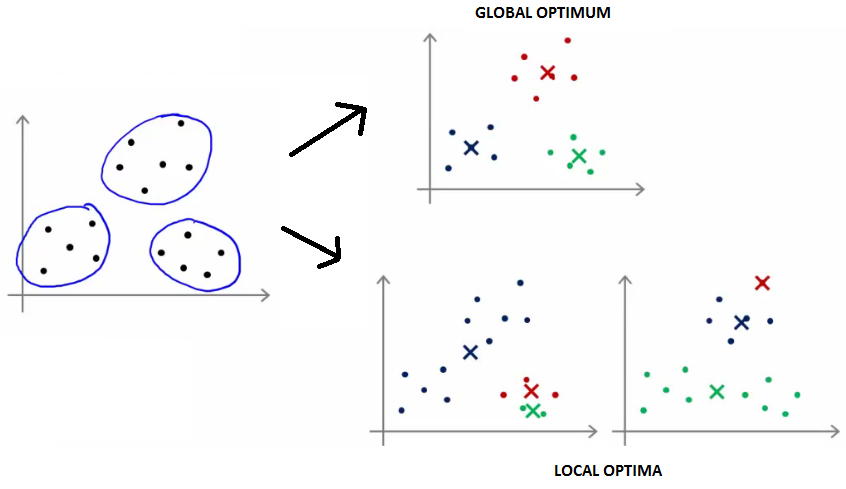 The local optimum are valid convergence, but local optimum not global onesIf this is a concernWe can do multiple random initializationsSee if we get the same result - many same results are likely to indicate a global optimumAlgorithmically we can do this as follows;
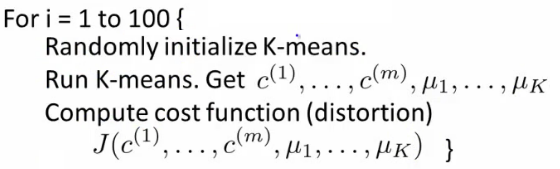 A typical number of times to initialize K-means is 50-1000Randomly initialize K-meansFor each 100 random initialization run K-meansThen compute the distortion on the set of cluster assignments and centroids at convergentEnd with 100 ways of cluster the dataPick the clustering which gave the lowest distortionIf you're running K means with 2-10 clusters can help find better global optimumIf K is larger than 10, then multiple random initializations are less likely to be necessaryFirst solution is probably good enough (better granularity of clustering)How do we choose the number of clusters?Choosing K?Not a great way to do this automaticallyNormally use visualizations to do it manuallyWhat are the intuitions regarding the data?Why is this hardSometimes very ambiguouse.g. two clusters or four clustersNot necessarily a correct answerThis is why doing it automatic this is hardElbow methodVary K and compute cost function at a range of K valuesAs K increases J(...) minimum value should decrease (i.e. you decrease the granularity so centroids can better optimize)Plot this (K vs J())Look for the "elbow" on the graph
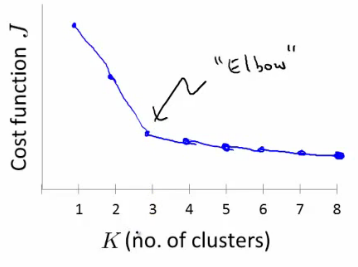 Chose the "elbow" number of clustersIf you get a nice plot this is a reasonable way of choosing KRisksNormally you don't get a a nice line -> no clear elbow on curveNot really that helpfulAnother method for choosing KUsing K-means for market segmentationRunning K-means for a later/downstream purposeSee how well different number of clusters serve you later needse.g.T-shirt size exampleIf you have three sizes (S,M,L)Or five sizes (XS, S, M, L, XL)Run K means where K = 3 and K = 5How does this look
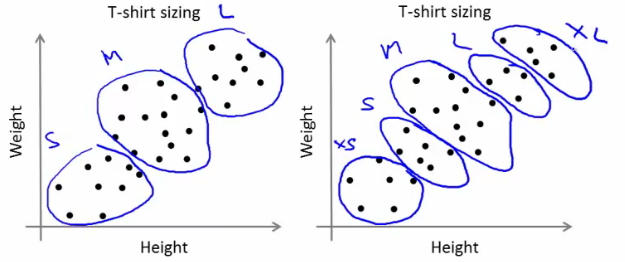 This gives a way to chose the number of clustersCould consider the cost of making extra sizes vs. how well distributed the products areHow important are those sizes though? (e.g. more sizes might make the customers happier)So applied problem may help guide the number of clusters